Портал Госуслуги  http://www.gosuslugi.ru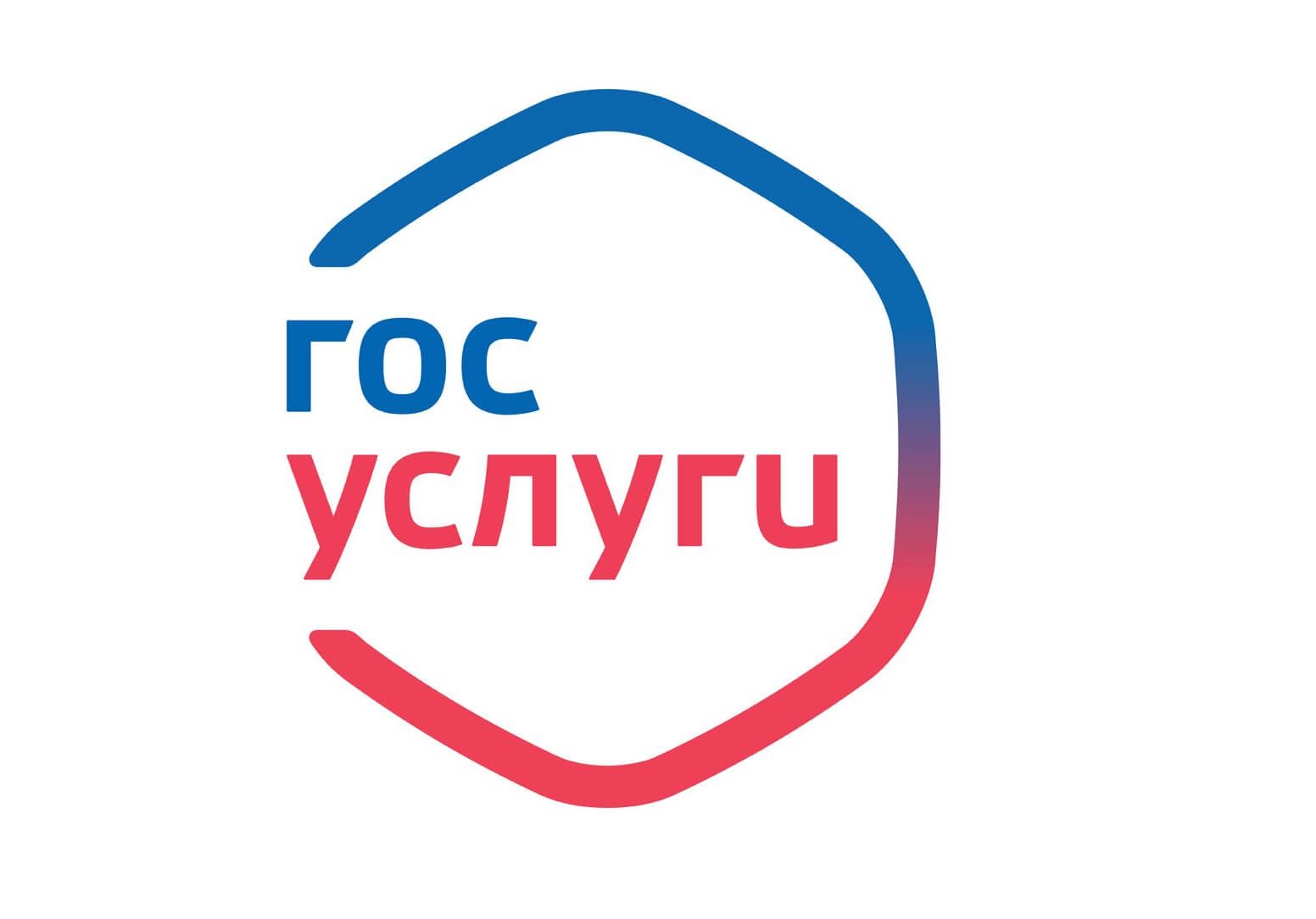 